МУНИЦИПАЛЬНОЕ ОБРАЗОВАНИЕ «ГОРОД БЕРЕЗНИКИ»АДМИНИСТРАЦИЯ ГОРОДА БЕРЕЗНИКИ ПОСТАНОВЛЕНИЕ09.11.2020	№ 01-02-1393В соответствии со статьей 40 Градостроительного кодекса Российской Федерации, статьей 11 главы 3 части I Правил землепользования и застройки в городе Березники, утвержденных решением Березниковской городской Думы от 31.07.2007 № 325, решением Березниковской городской Думы от 14.12.2018 № 511              «О распространении действия части I Правил землепользования                и застройки в городе Березники, утвержденных решением Березниковской городской Думы от 31.07.2007 № 325, на территорию муниципального образования «Город Березники», на основании обращения Шальновой А.А., действующей на основании договора подряда на выполнение кадастровых работ от 13.08.2019 № 20-Ф443 за Смолкина С.Р., с учетом результатов публичных слушаний                   от 16.10.2020, рекомендаций комиссии по землепользованию                     и застройке от 27.10.2020администрация города Березники ПОСТАНОВЛЯЕТ:1.Предоставить разрешение на отклонение от предельных параметров разрешенного строительства, реконструкции объекта капитального строительства территориальной зоны малоэтажных индивидуальных жилых домов с приусадебными земельными участками (Ж-4) на земельном участке с кадастровым номером 59:37:0620503:28, расположенном по адресу: ул. Гоголя, 18,                         г. Усолье, по параметру «минимальное расстояние от дома                          и подсобных сооружений до красной линии улиц» 0,14 м, согласно приложению к настоящему постановлению.2.Разместить настоящее постановление на официальном сайте Администрации города Березники в информационно-телекоммуникационной сети «Интернет».3.Настоящее постановление вступает в силу со дня его подписания.Приложение  к постановлениюадминистрации городаот …………………      №……….……….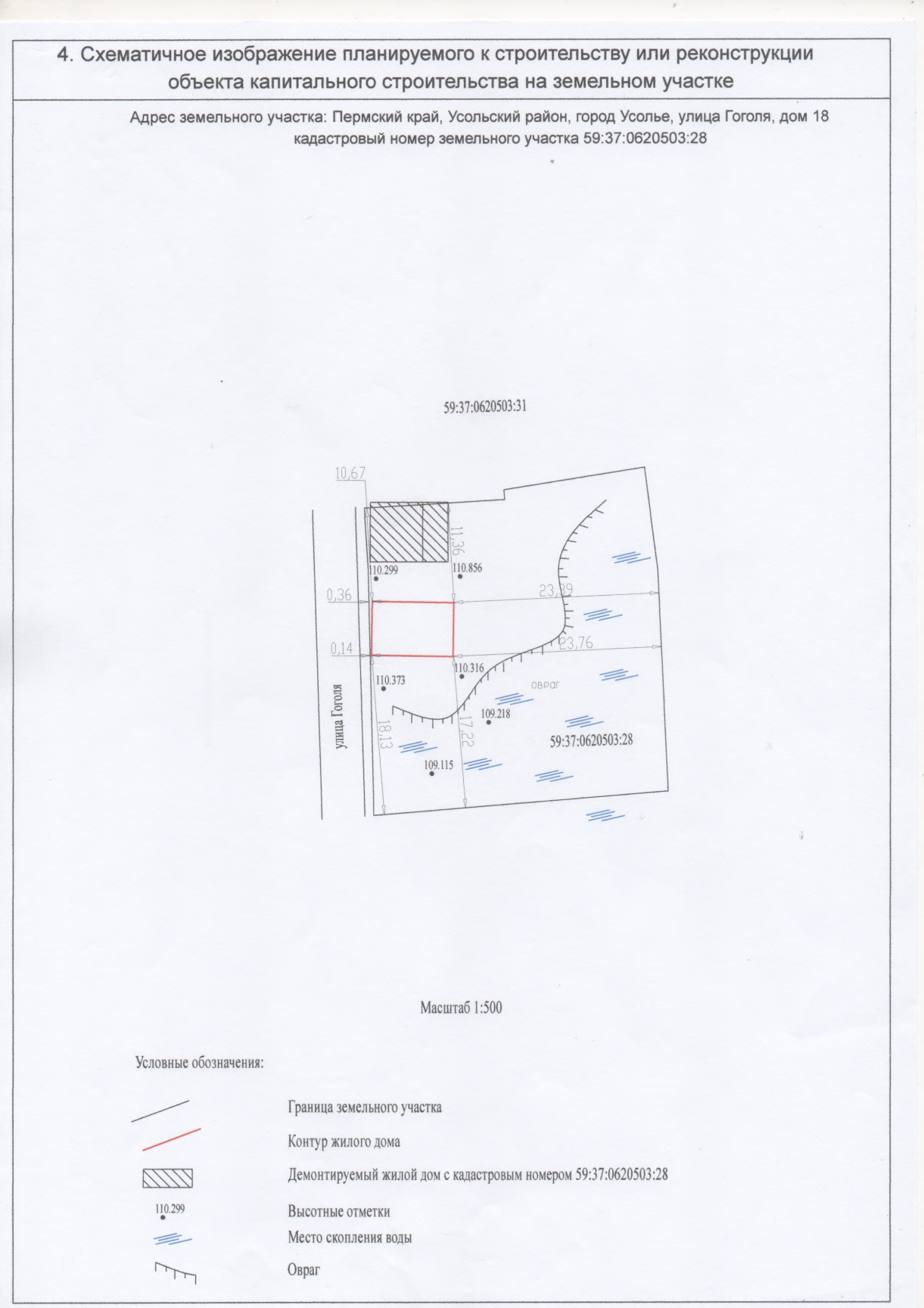 О предоставлении               разрешения на отклонение           от предельных параметров разрешенного строительства, реконструкции объекта капитального строительства территориальной зоны малоэтажных индивидуальных жилых домов с приусадебными земельными участками (Ж-4)на земельном участке                       с кадастровым номером 59:37:0620503:28,расположенном по адресу:ул. Гоголя, 18, г. УсольеГлава города Березники –глава администрации 
города БерезникиК.П.Светлаков